Prot.n. 199								Avellino  11 Dicembre   2020								Ai Sigg. Titolari di Farmacia								della Provincia di Avellino										L O R O       S E D I 				   			e.p.c.	Spett.le Credifarma								Via Dei Caudini n. 2								00185 RomaOggetto: Comunicazioni.Caro Collega, Ti comunico che è  stato disposto il   pagamento  relativo alla  Distinta Contabile Riepilogativa Unica:Ottobre 2020  mandati dal n° 11.734 al n° 11.891  del 10 Dicembre 2020.Cordiali saluti.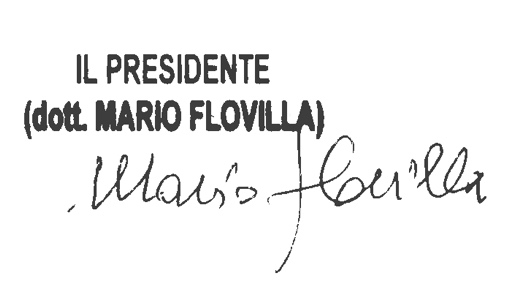 